Committee on Development and Intellectual Property (CDIP)Twenty-Second SessionGeneva, November 19 to 23, 2018Draft Agendaprepared by the Secretariat	Opening of the session	Adoption of the AgendaSee current document.	Accreditation of the observers	Adoption of the draft Report of the Twenty-First Session of the CDIPSee document CDIP/21/15 Prov.	General statements	Monitor, assess, discuss, report on the implementation of all  Recommendations6.(i)	WIPO Technical Assistance in the Area of Cooperation for Development	Consideration of work program for implementation of adopted recommendations 	Intellectual Property and Development 	Future work	Summary by the Chair	Closing of the session[End of document]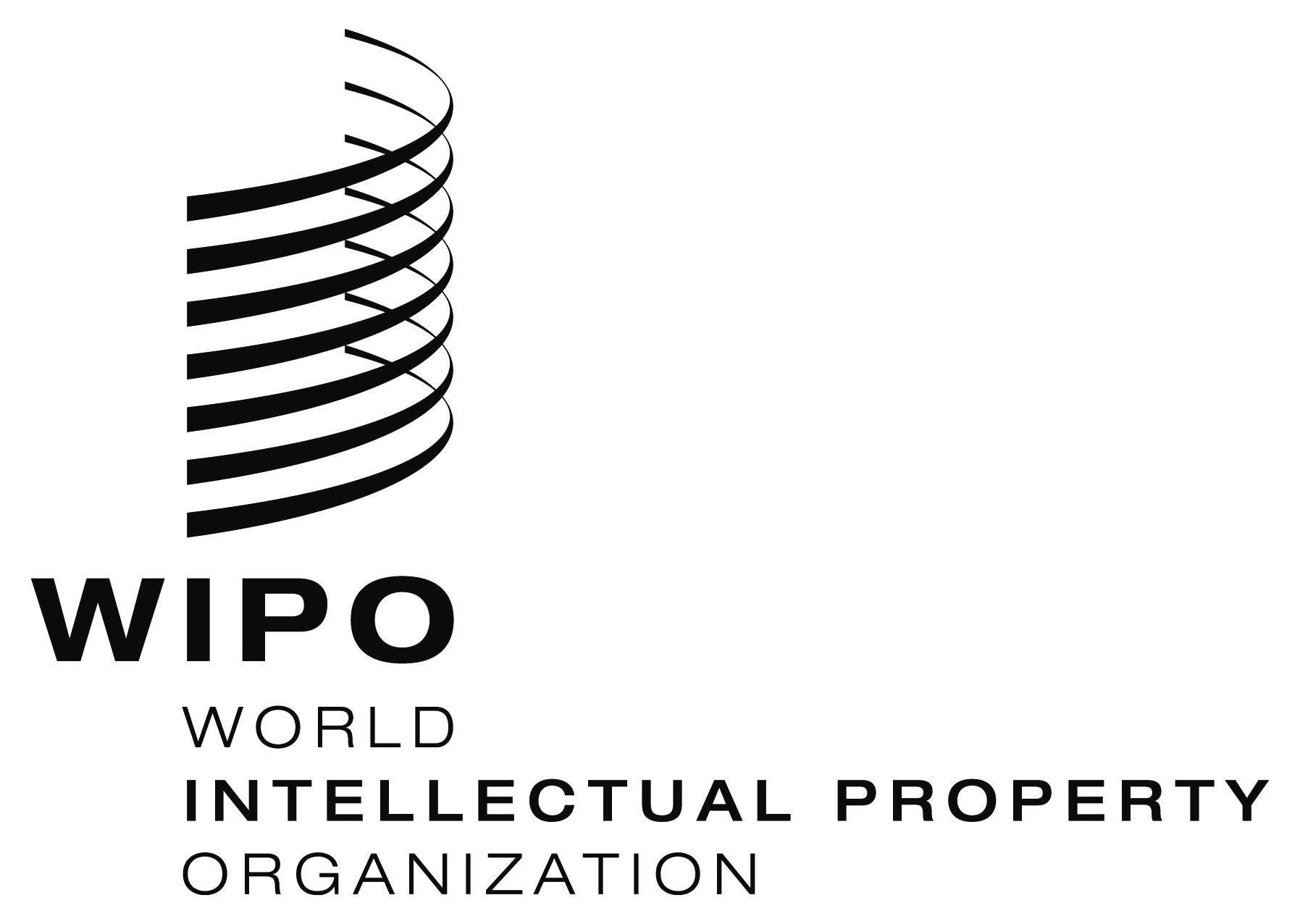 E  CDIP/22/1 PR0v. 1     CDIP/22/1 PR0v. 1     CDIP/22/1 PR0v. 1   ORIGINAL:  EnglishORIGINAL:  EnglishORIGINAL:  EnglishDATE:  may 28, 2017DATE:  may 28, 2017DATE:  may 28, 2017